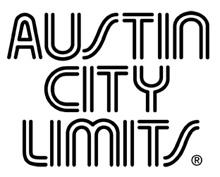 AUSTIN CITY LIMITS SHOWCASES CONTEMPORARY COUNTRY: MARGO PRICE AND HAYES CARLL New Episode Airs January 21st on PBSAustin, TX—January 19, 2017—Austin City Limits (ACL) presents a captivating hour with two of contemporary country music’s brightest: Margo Price in her ACL debut and Hayes Carll making a return appearance.  The new installment premieres Saturday, January 21st at 8pm CT/9pm ET as part of the series’ Season 42.  Austin City Limits airs weekly on PBS stations nationwide (check local listings) and full episodes are made available online for a limited time at pbs.org/austincitylimits immediately following the initial broadcast. The show's official hashtag is #acltv.Rising star Margo Price had a banner 2016 with the release of her acclaimed solo debut Midwest Farmer’s Daughter.  Recorded at Memphis’ fabled Sun Studios and released by Jack White’s Third Man Records, the album topped critics’ year-end-best lists with Rolling Stone raving, “It's the kind of record that hits you in the gut: staggeringly honest, as devastating as it is joyful and whip-smart.”  Opening her stellar ACL debut with the honky tonk comeuppance “About To Find Out,” Price puts a fresh spin on classic Nashville with her sharp songwriting, steely vocals and dynamic road-tested live persona.  “Hands of Time,” about a heartbreaking run of bad luck, leads into the crowd-pleasing set-closer “Hurtin’ (On the Bottle),” as Price ventures into the audience surrounded by newfound fans.“A wry Texas troubadour with a knack for crooked grace and a clever turn of phrase” (New York Times), Hayes Carll returns for his first appearance since his ACL debut in 2010.  The native Texan recalls his troubadour roots with his first album in five years, the critically acclaimed Lovers and Leavers, after having garnered a 2016 Grammy nomination for Best Country Song.  Carll dedicates the artful set-opener “Sake of the Song” to a creative influence, the late, great Guy Clark, calling him the “lion of the songwriting world.”  His natural gift for storytelling is evident in his startlingly personal six-song set, with its highlight “The Magic Kid,” a song about his son’s determination to be a magician, stealing the show and demonstrating Carll’s own brand of magic.  He reaches back to his 2005 breakthrough Little Rock to close out the set, showcasing the fascinating and fearless evolution of a songwriting giant. “If you’re not a fan of Nashville’s Pop Country trends, this show will be a breath of fresh air,” says longtime ACL executive producer Terry Lickona. “Margo writes and sings with a classic country touch, but what she writes about totally speaks to today. Hayes carries on the proud tradition of Texas songwriters, and this is his best work to date.”Margo Price Setlist: ABOUT TO FIND OUTLEARNING TO LOSE DESPERATE AND DEPRESSEDHANDS OF TIMEHURTIN' (ON THE BOTTLE)Hayes Carll Setlist:SAKE OF THE SONGTHE MAGIC KIDLOVE IS SO EASYTHE LOVE THAT WE NEEDLONG WAY HOMEWISH I HADN’T STAYED SO LONGSeason 42 | 2017 Broadcast ScheduleJanuary 28		Band of Horses | Parker MillsapFebruary 4		CeCe Winans | St. Paul & The Broken BonesFebruary 11		Foals | Alejandro EscovedoViewers can visit acltv.com for news regarding future tapings, episode schedules and select live stream updates. For images and episode information, visit Austin City Limits press room at http://acltv.com/press-room/.About Austin City LimitsAustin City Limits (ACL) offers viewers unparalleled access to featured acts in an intimate setting that provides a platform for artists to deliver inspired, memorable, full-length performances. The program is taped live before a concert audience from The Moody Theater in downtown Austin. ACL is the longest-running music series in American television history and remains the only TV series to ever be awarded the National Medal of Arts. Since its inception, the groundbreaking music series has become an institution that's helped secure Austin's reputation as the Live Music Capital of the World. The historic KLRU Studio 6A, home to 36 years of ACL concerts, has been designated an official Rock & Roll Hall of Fame Landmark. In 2011, ACL moved to the new venue ACL Live at The Moody Theater in downtown Austin. ACL received a rare institutional Peabody Award for excellence and outstanding achievement in 2012.	 ACL is produced by KLRU-TV and funding is provided in part by Dell, the Austin Convention Center Department, Shiner Beers and HomeAway.com. Additional funding is provided by the Friends of Austin City Limits. Learn more about Austin City Limits, programming and history at acltv.com.	 Media Contact:Maureen Coakley for ACLmaureen@coakleypress.comt: 917.601.1229Maury SullivanKLRU-TVmsullivan@klru.orgt: 512.475.9087